                                                                                                    Sekcia daňová a colná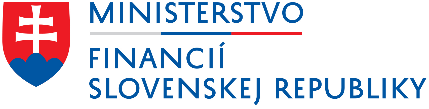 Oznámenie o začatí verejných ex post konzultáciiMinisterstvo financií Slovenskej republiky  oznamuje, že dňa 20. októbra 2022 začína verejné ex post konzultácie s podnikateľskými subjektmi k ex post hodnoteniu nasledovnej regulácie v súlade s Jednotnou metodikou na posudzovanie vybraných vplyvov (ďalej len „JM“):Gestor právneho predpisu:   Ministerstvo financií Slovenskej republikyNázov právneho predpisu:  Zákon č. 530/2011 Z. z. o spotrebnej dani z alkoholických 	                                       nápojov v znení neskorších predpisov (ďalej len „zákon“)Špecifikácia: 	Internetový odkaz na ex ante štádium hodnoteného právneho predpisu: 
-Číslo legislatívneho procesu hodnoteného právneho predpisu na portáli Slov-Lex: 
-Číslo parlamentnej tlače hodnoteného právneho predpisu: -Lokalizácia: § 63 ods. 2 zákona Číslo regulácie: 29Dôvod zaradenia do registra: JM 10.3 písm. d)Stručný opis regulácie: Povinnosť Colného úradu kontrolovať spotrebnú daň na tiché víno v prípade nulových sadzieb.Znenie podnetov z podnikateľského prostredia:Nadmerná byrokracia bez akéhokoľvek reálneho výstupu a kontrola toho istého, čo sami colníci musia pri dovoze potvrdiť a odkomunikovať cez elektronický systém s druhou stranou colnice vo vysielajúcom štáte. Colníci, ktorí to niekoľko rokov vykonávali, tvrdia, že zo zákona majú povinnosť cyklicky každé zákonom určené obdobie (2 alebo 3 roky) kontrolovať pri dovoze /v režime pozastavenia dane/ spotrebnú daň na tiché víno. Robili to pravidelne, kontrola trvala mesiace, požadovali množstvo dokladov a za cca 10 rokov protokol z kontrol narástol z cca 3 strán na 10 strán a robili to vždy dvaja colníci. Výsledok kontrol bol: dosah na štátny rozpočet 0, dosah na DPH 0, dosah na spotrebnú daň 0 a ešte niekoľko núl, pretože u nás je síce spotrebná daň, tak to vraj musia kontrolovať, ale je nulová. Nulová bola aj v štáte EÚ, odkiaľ bol tovar dovezený. Požadovali množstvo faktúr, ktoré sú už v colnom elektronickom systéme a ktoré pri dovoze sami colníci potvrdzovali.Termín ukončenia verejných konzultácii: 20. novembra 2022Predbežné hodnotenie návrhu gestorom:§ 69 zákona ustanovuje podmienky, za ktorých colný úrad vykonáva daňový dozor nad držbou alkoholického nápoja a daňovú kontrolu, avšak neustanovuje lehoty. V súčasnosti sa v súlade so zákonom uplatňuje na  tiché víno nulová sadzba dane, z toho dôvodu je pre subjekty podnikajúce len s tichým vínom upustené od povinností, ktoré sa vyžadujú v súvislosti s činnosťou daňových subjektov pre iný typ alkoholického nápoja. Slovenská republika je však povinná v súlade s legislatívou Európskej únie vykonávať daňový dozor aj nad tichým vínom. Verejné ex post konzultácie je možné vykonať formou dotazníka, ktorý je prílohou tohto oznámenia a je zverejnený na webovom sídle Ministerstva financií SR. Vyplnený dotazník zašlite na email expost.sd@mfsr.sk.Kontaktné osoby: Ing. Michaela Jarošová, expost.sd@mfsr.sk		        02/59 58 34 96Príloha Dotazník k ex post hodnoteniu regulácie č. 29Lokalizácia hodnotenej regulácie: § 63 ods. 2 zákona č. 530/2011 Z. z. o spotrebnej dani z alkoholických nápojov v znení neskorších predpisovIdentifikačné údaje subjektu (meno a priezvisko/obchodné meno, trvalý pobyt/sídlo, IČO):Kontaktné údaje subjektu (tel. číslo/e-mail) za účelom príp. pozvánky na cielené konzultácie: Popíšte Vami realizovaný spôsob spolupráce so správcom dane (napr. uviesť počet zamestnancov zabezpečujúcich doklady, druh dokladov, spôsob predloženia dokladov správcovi dane tlač/využitie informačných systémov, elektronicky, iné skutočnosti...): Uveďte čas potrebný na spracovanie podkladov pre správcu dane (v min.): Vyčíslite priemerné mesačné náklady spojené so spracovaním a dodaním dokladov:  Popíšte, akým spôsobom ovplyvňuje regulácia výšku Vašich nákladov a uveďte konkrétne ustanovenie zákona zavádzajúce periodicitu výkonu daňovej kontroly: Uveďte a popíšte Váš návrh na riešenie problému na zlepšenie regulácie s prihliadnutím na zámer zavedenej regulácie, vrátane vyčíslenia úspory nákladov vyplývajúcej z Vášho návrhu:		Uveďte časovú úsporu vyplývajúcu z Vami navrhovaného riešenia za kalendárny mesiac (v min.):ĎAKUJEME ZA VYPLNENIE A ZASLANIE DOTAZNÍKA NA ADRESU: expost.sd@mfsr.skPočet zamestnancov Čistý obrat subjektu (výnosy z predaja výrobkov, tovarov a služieb)Hodnota majetku subjektu ☐do 25☐do 250☐do 500☐do 1 000☐nad 1 000☐do 50 tis.☐do 250 tis.☐do 500 tis.☐do 1 mil.☐nad 1 mil.☐do 43 mil.☐nad 43 mil.Náklady  Výška priemerných mesačných nákladov PersonálneVecné (IT, kanc. potreby...)Iné – uveďte aké ...NákladyPriemerná mesačná úspora nákladovPersonálneVecné (IT, kanc. potreby....)Iné – uveďte aké...